CUFE | 使用手册 | VMware Horizon中央财经大学VMware Horizon View使用手册Windows OS Horizone Client 下载安装和使用说明版本：v1.1中央财经大学教学技术服务中心数据中心Windows OS 安装VMware HorizonClient下载Horizon client1.1.1、中央财经大学网站下载客户端下载路径：打开浏览器登陆www.cufe.edu.cn-组织机构-党政服务-教学技术服务中心-·经济与管理实验教学中心-下载专区-VMware Horizon View Client下载链接：http://eem.cufe.edu.cn/index.php/2015-08-12-06-22-30/2015-08-12-06-22-48/74-2015-08-12-06-33-49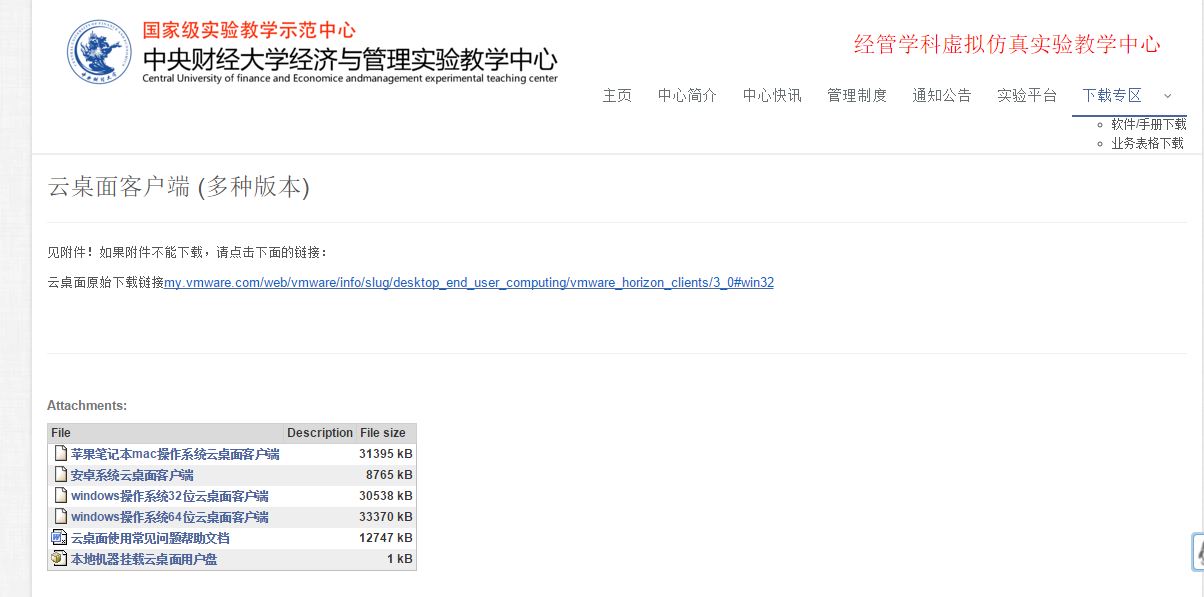 1.1.2、VMware官网下载客户端打开浏览器，输入VMware Horizon view连接服务器地址：https://192.168.111.63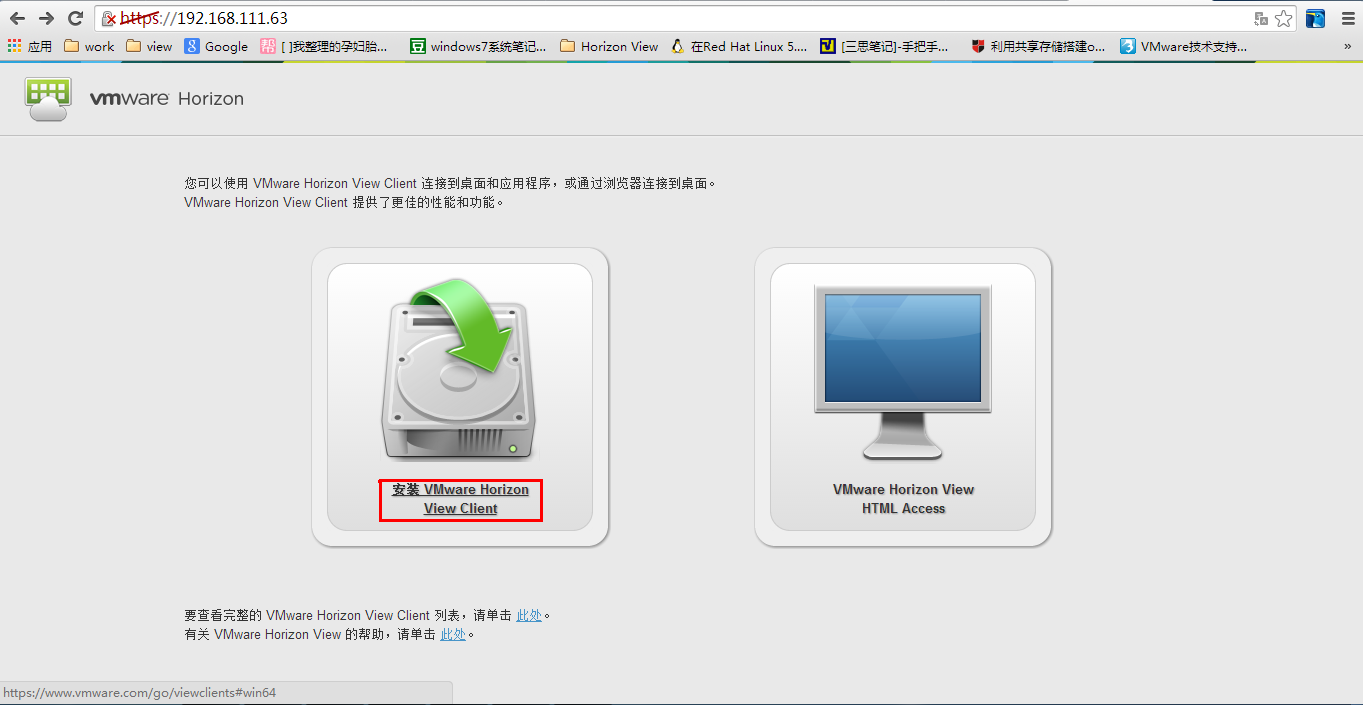 下载Horizon Client 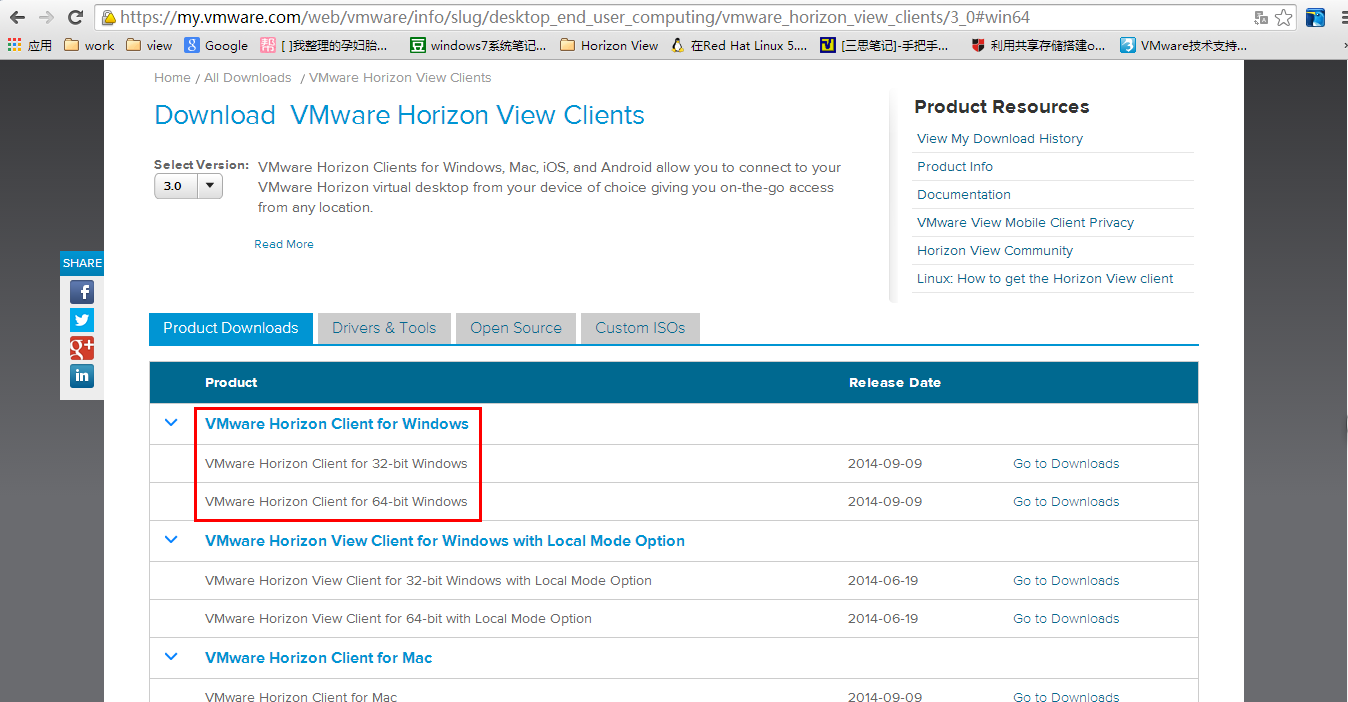 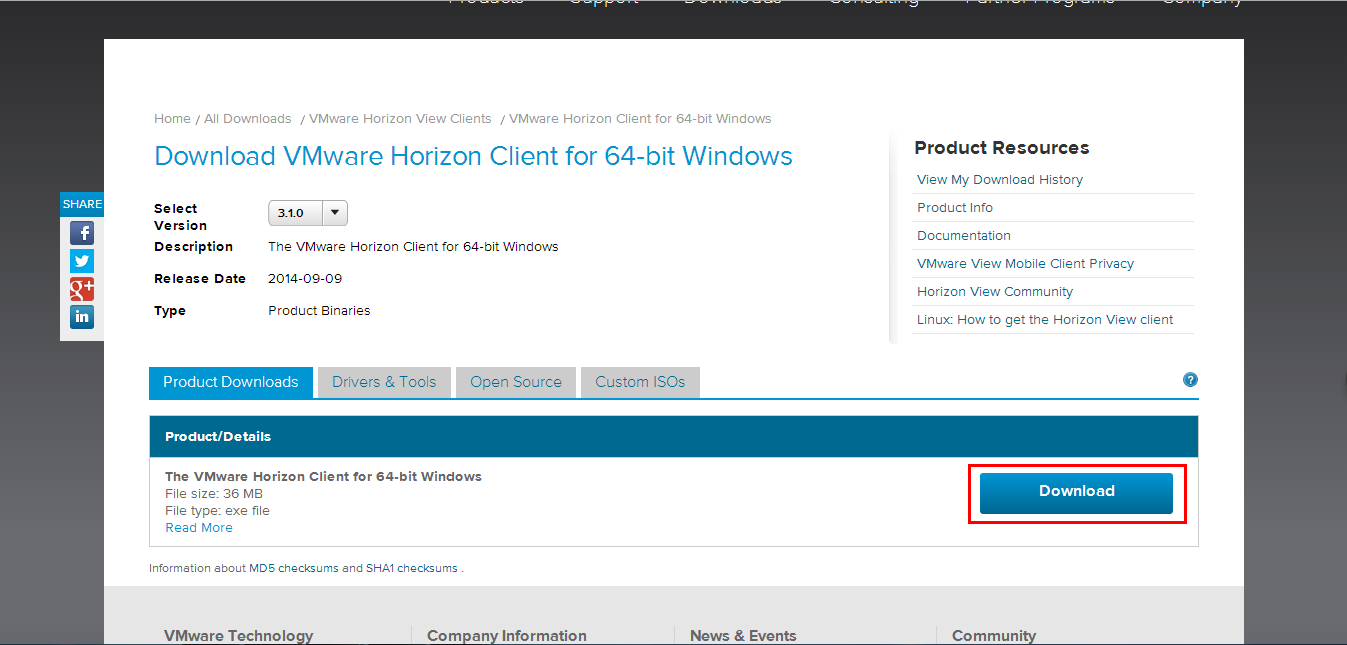 1.2、安装Horizon client下载完毕双击安装程序开始安装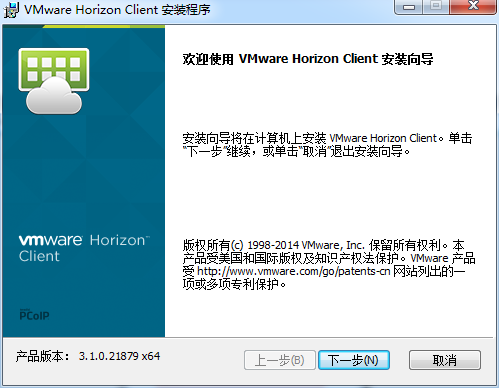 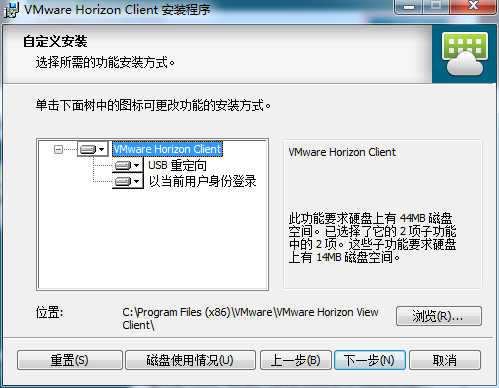 如果此时使用学校网络上网输入连接服务器的IP地址：192.168.111.63，如果使用的是校外网络请输入连接服务器IP地址：123.124.19.87 。也可之后设置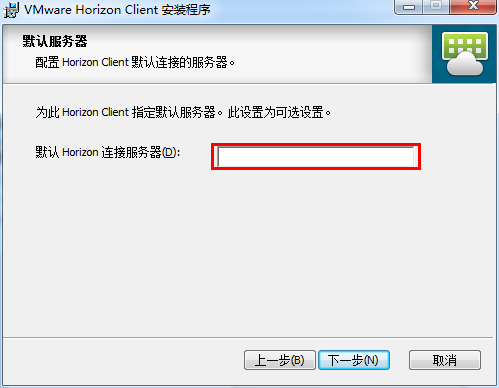 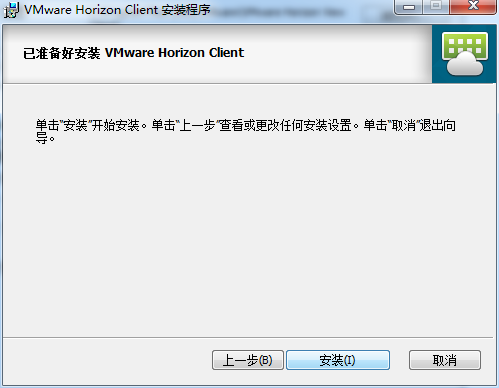 VMware Horizon Client安装完毕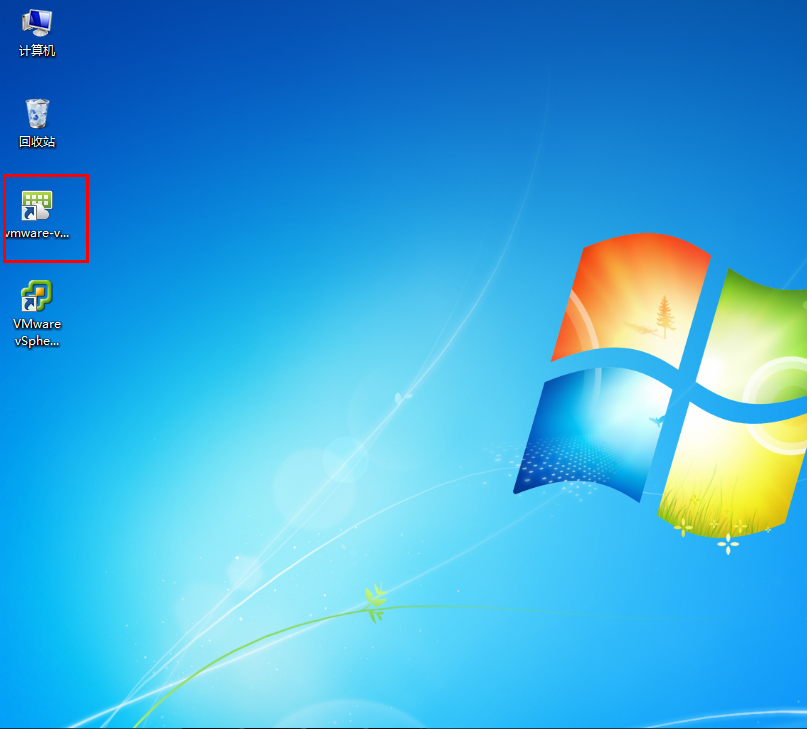 1.3、运行Horizon client1.3.1、安装时未设置连接服务器IP安装时已设置连接服务器IP可跳过此步至1.3.2运行Horizon Client，双击“添加服务器”图标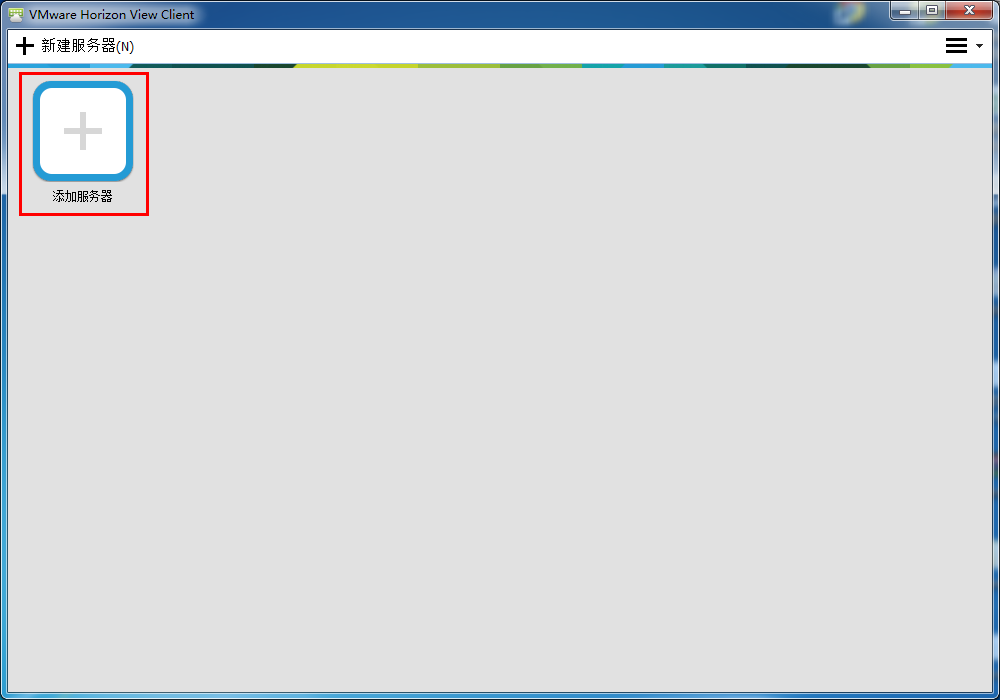 如果使用学校网络上网请输入连接服务器的IP地址：192.168.111.63，如果使用校外网络上网请输入连接服务器IP地址：123.124.19.87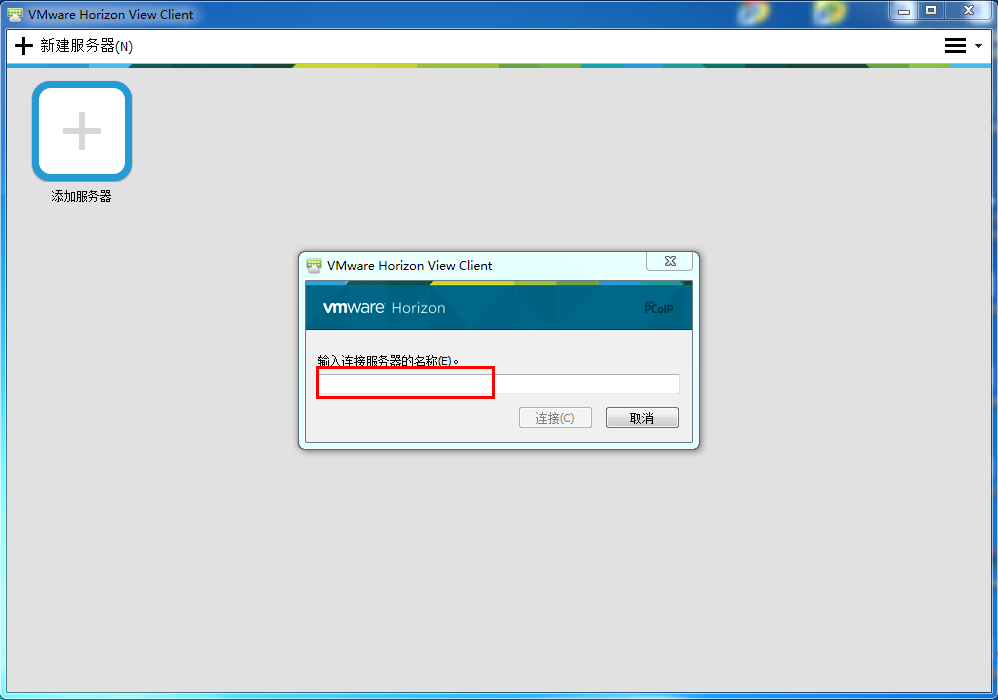 使用默认证书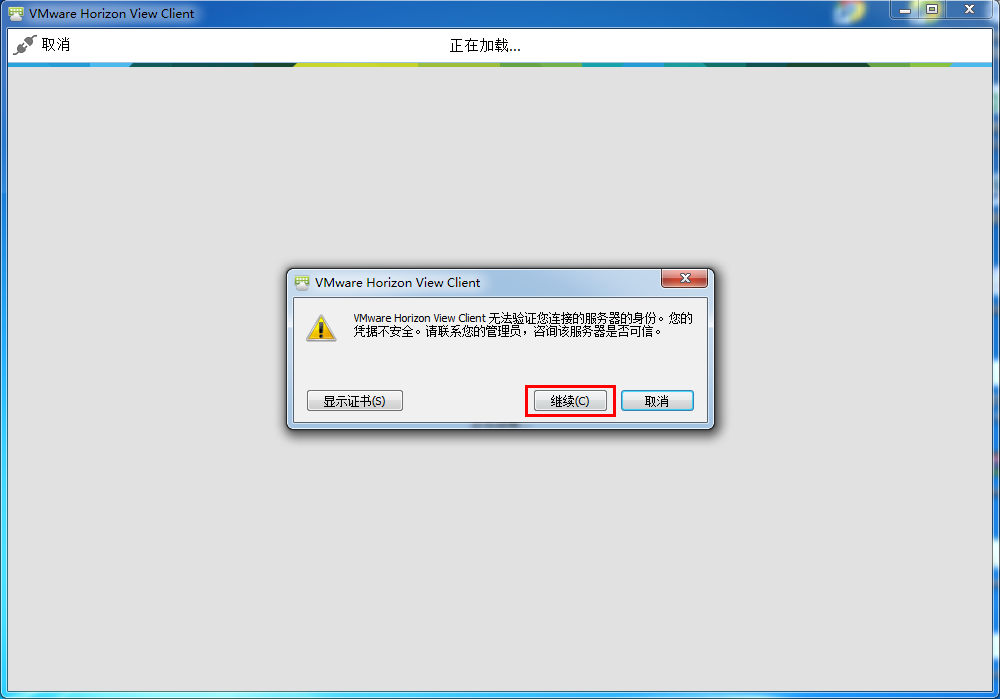 1.3.2、安装时已设置连接服务器IP双击图标后即可登陆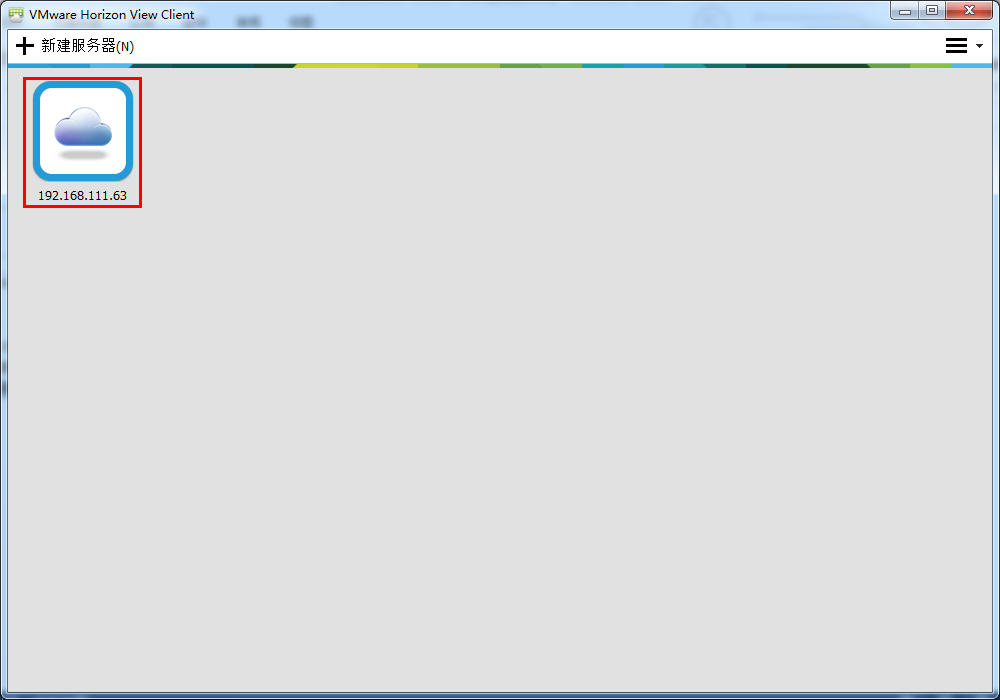 1.4、首次登陆云桌面输入用户名和密码：教师用户名：教师工号，首次登陆密码：教师工号学生用户名：学生学号，首次登陆密码：学生学号域：jgzx双击本地电脑桌面上的云桌面客户端图标，如下图：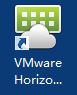 双击如下登录图标：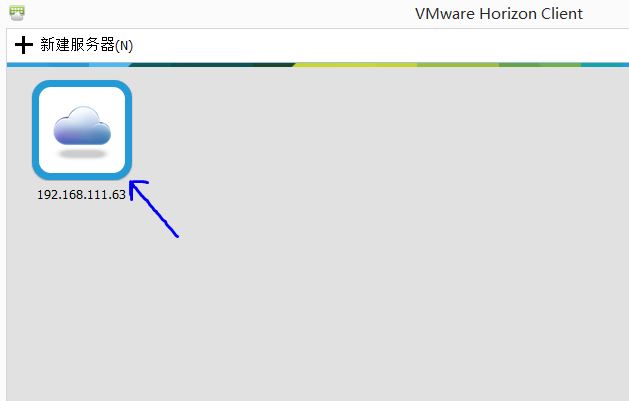 点击继续：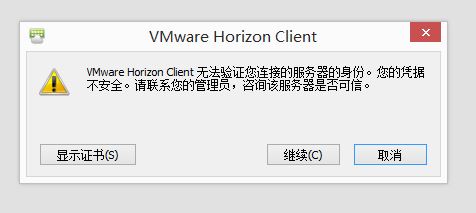 输入用户名和密码：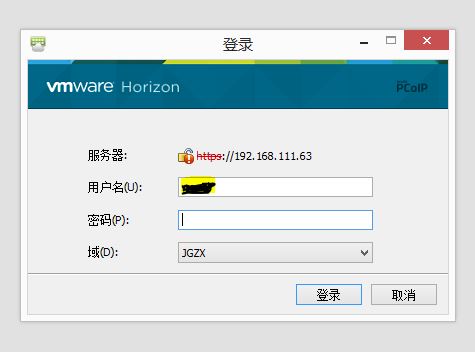 用户登录后，显示可使用的桌面及应用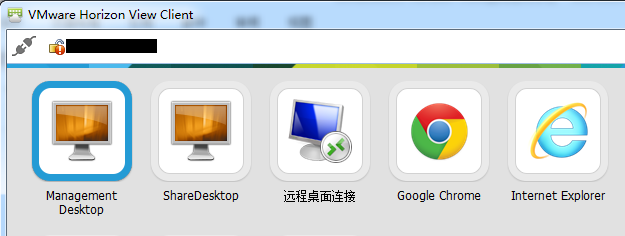 1.5、登陆后使用登录到桌面后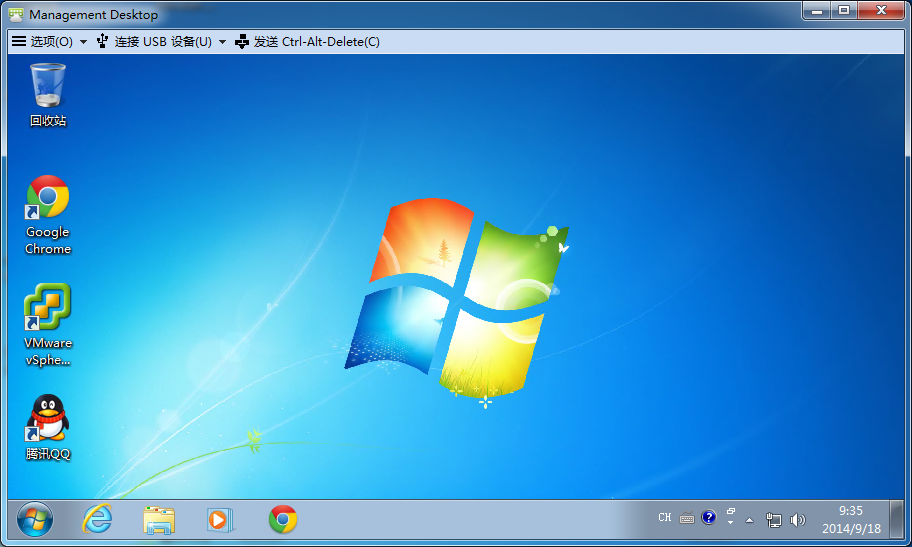 1.5.1、断开和注销桌面断开点击选项--断开连接或者直接关闭窗口再次连接桌面时状态同上次断开时一致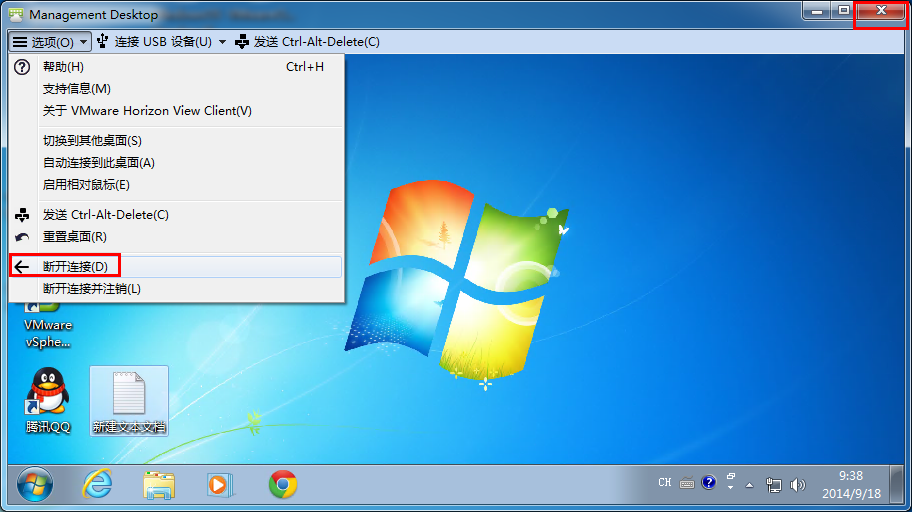 注销点击选项—断开连接并注销或通过开始菜单直接注销再次登录时需要重新连接桌面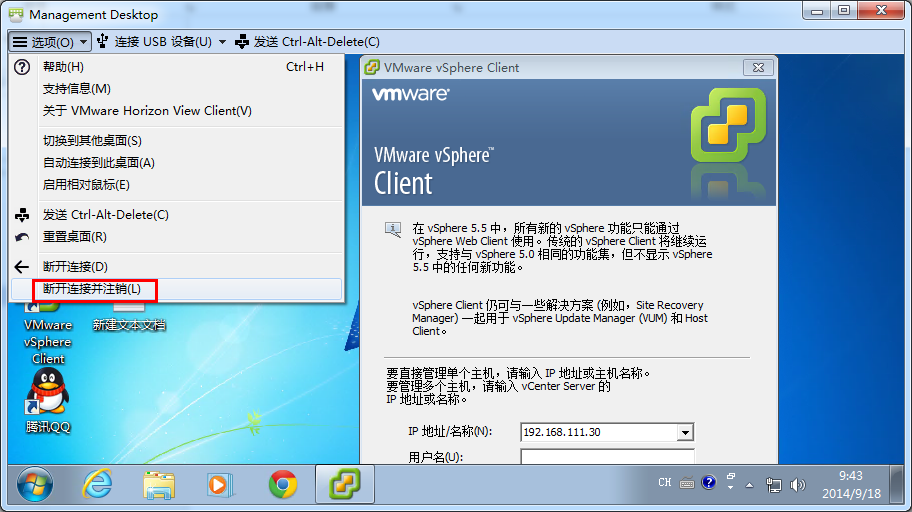 注销后再次连接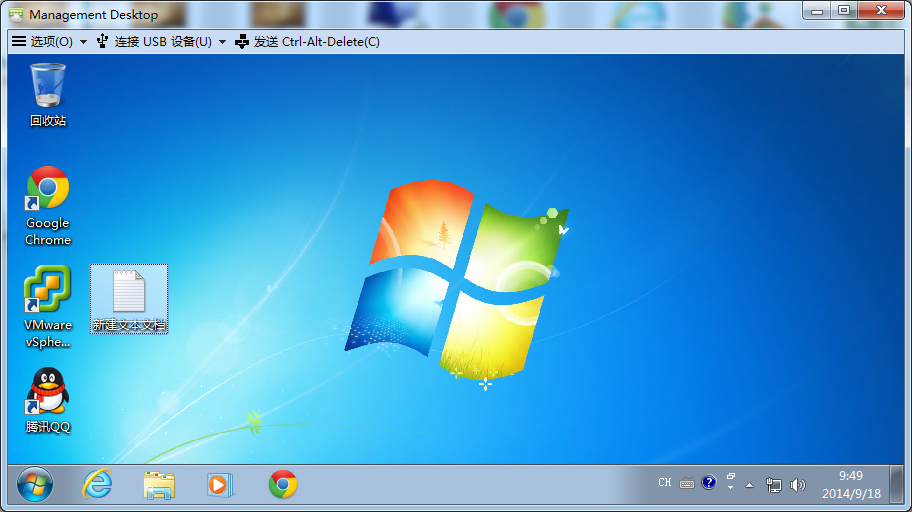 1.5.2、锁定桌面及解锁锁定桌面使用Ctrl+Alt+Insert进行锁定、注销、更改密码等等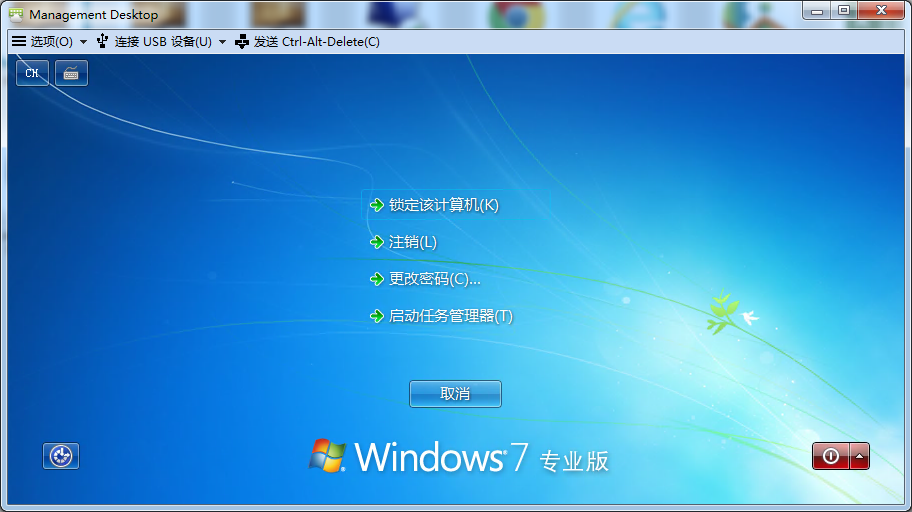 使用功能菜单锁定、注销。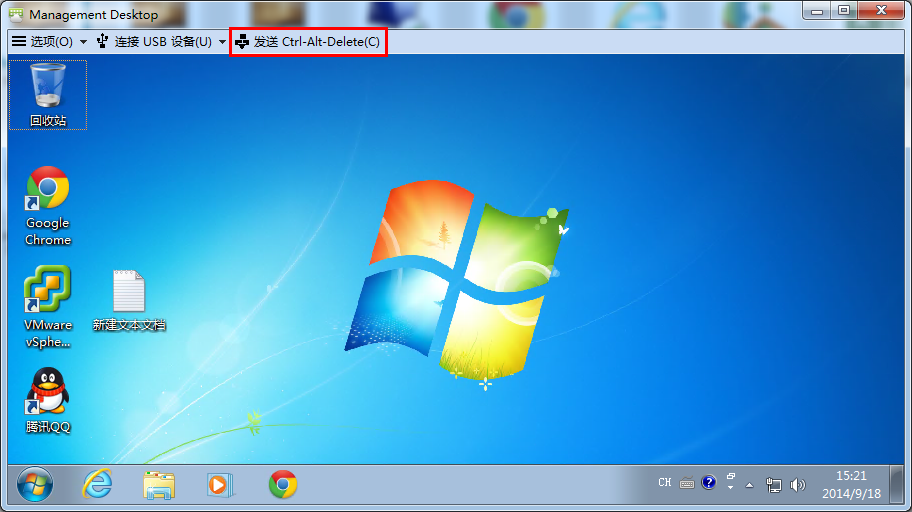 解锁桌面桌面锁定后使用Ctrl+Alt+Insert解除锁定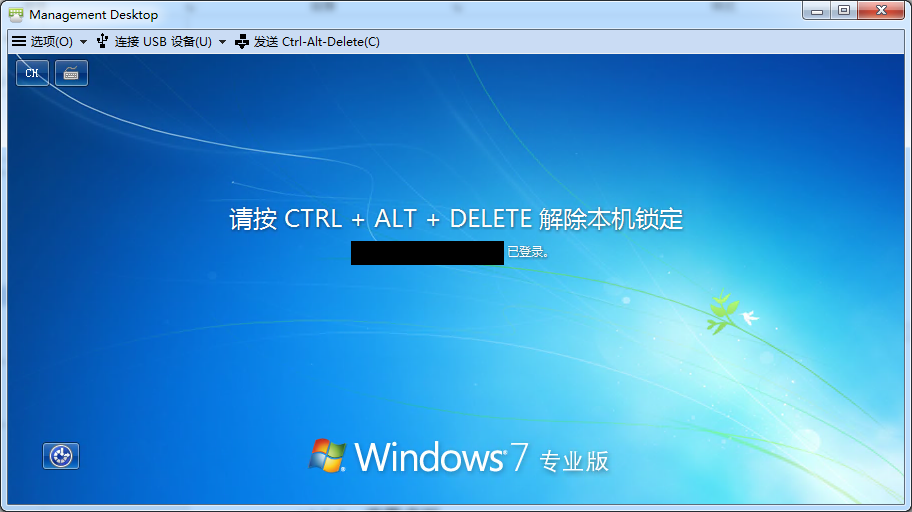 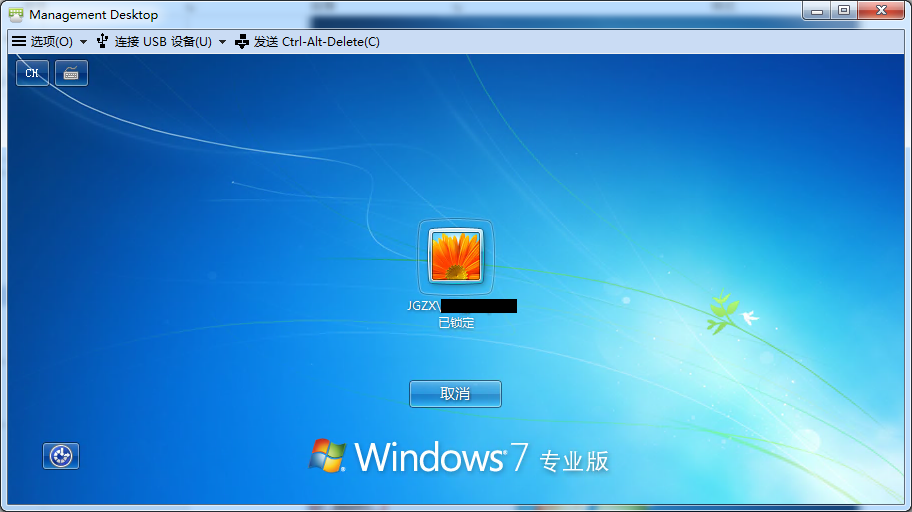 输入密码登陆桌面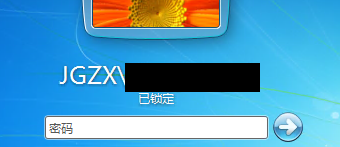 1.5.3、用户修改密码切记用户的密码不可在云桌面中修改，否则会导致彩云教学云平台密码失效，耽误您的使用。如果想修改密码，请登录彩云教学平台去修改，地址:http://caiyun.cufe.edu.cn:8080。登录以后，右击彩云教学云平台页面，选择系统设置，再弹出的对话框中选择修改密码。在彩云教学云平台中修改密码后，云桌面和彩云教学云平台的密码会一同变更。1.5.4、重置桌面功能菜单-选项-重置桌面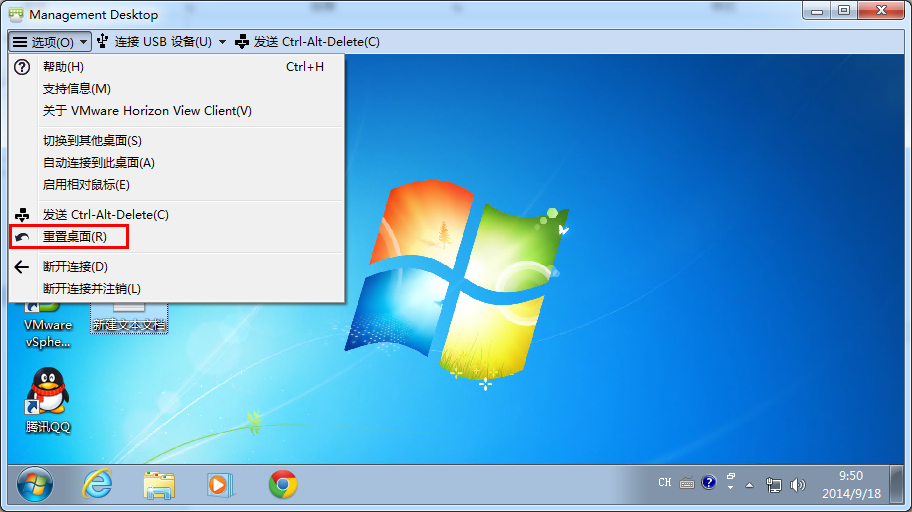 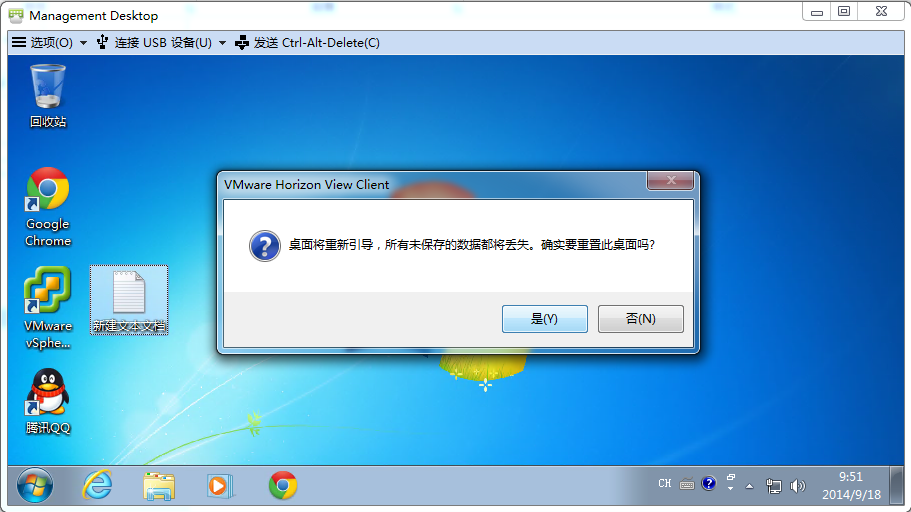 等待一分钟左右提示连接结束桌面自动关闭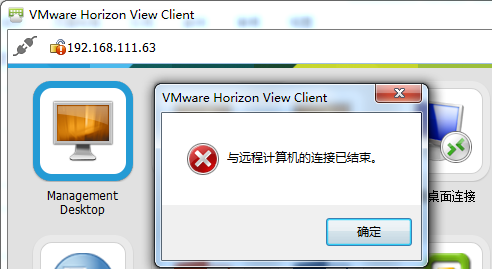 1.5.5、用户数据盘用户首次登陆桌面后需要注销后再次登陆可显示用户数据盘 MyData （Z：）在计算机中可以看到用户数据盘用户可将数据保存在此空间内此空间内数据不会因为桌面的故障而导致数据丢失，并且会跟随用户登录任意一个云桌面。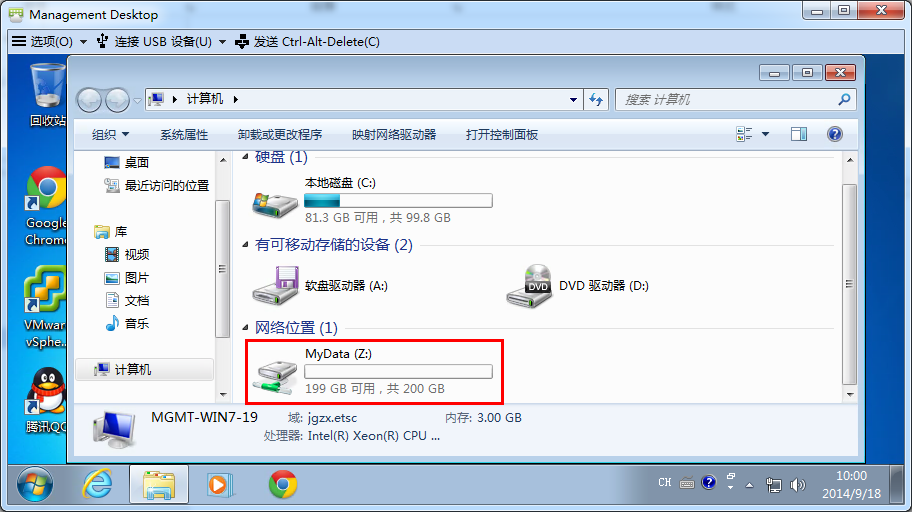 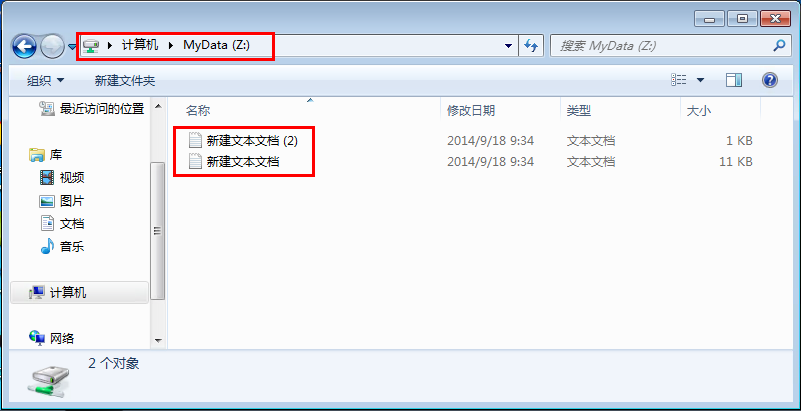 1.5.6、通过桌面使用 USB 设备使用PCoIP协议在校内网络使用时，U盘使用流畅，由于学校对外出口带宽限制，校外网络使用U盘时有可能会失败。无法使用大容量存储（移动硬盘）桌面识别设备会非常慢不推荐使用大容量移动硬盘设备。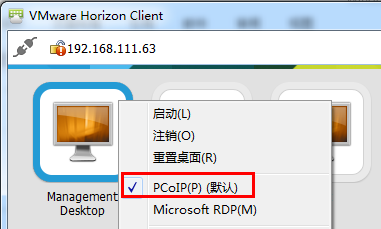 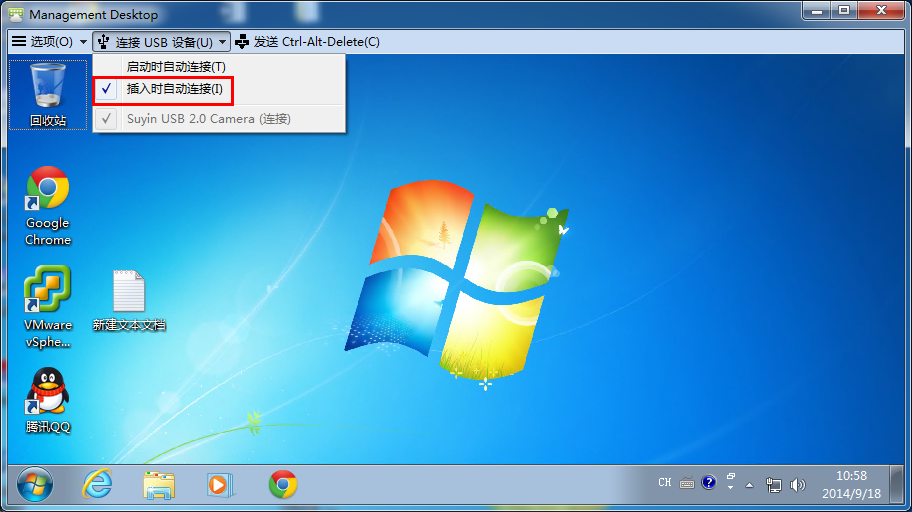 在本地电脑插入U盘并稍等片刻，在云桌面中就会出现您刚刚插入的U盘。如下图所示：U盘带入桌面后本地计算机无法使用U盘（不推荐使用大容量存储设备例如：移动硬盘）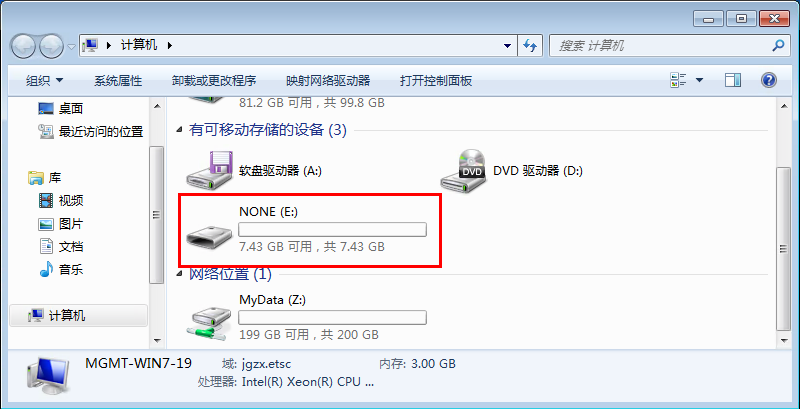 断开U盘（请勿直接拔出）否则会损坏U盘中的数据，甚至全部丢失。U盘使用结束后需要在“连接USB设备”中取消USB设备勾选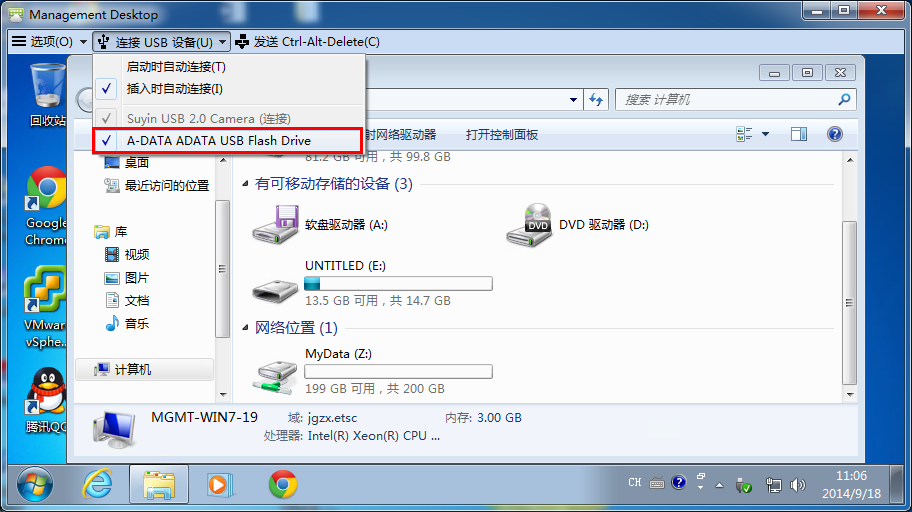 USB设备在桌面中消失在本地系统中识别后证明已从桌面中断开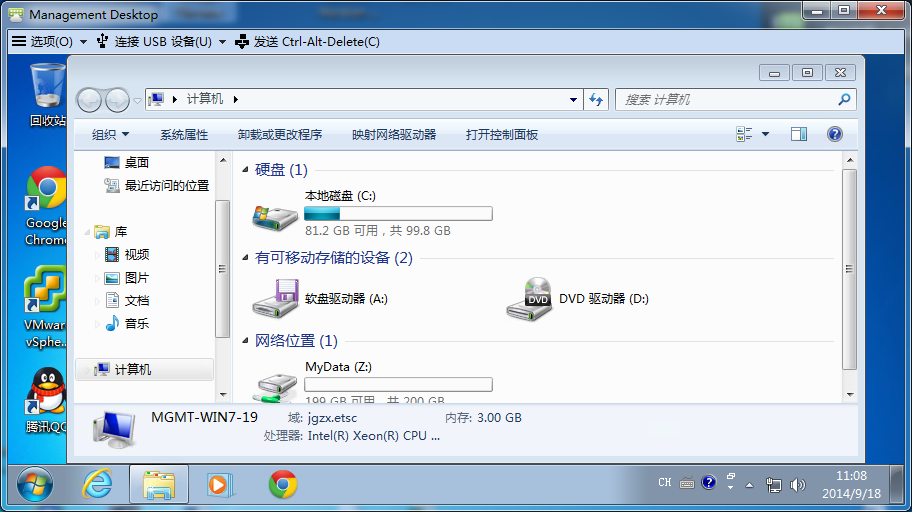 如U盘未拔出桌面再次使用USB设备在“连接USB设备”中勾选即可再次使用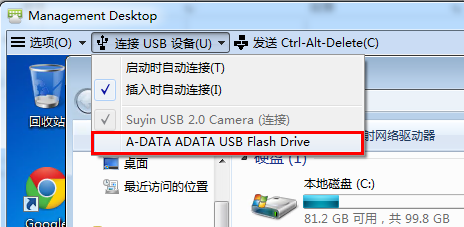 使用RDP协议可使用移动硬盘更换显示协议需要在桌面注销桌面后变更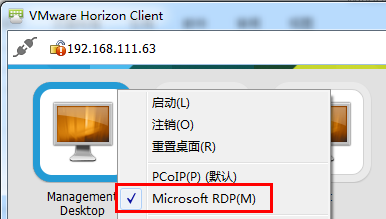 变更协议后，可将本地磁盘以及移动硬盘带入云桌面并且桌面和本地设备可同时使用U盘。注意：校外网络因学校出口带宽限制有可能会连接失败。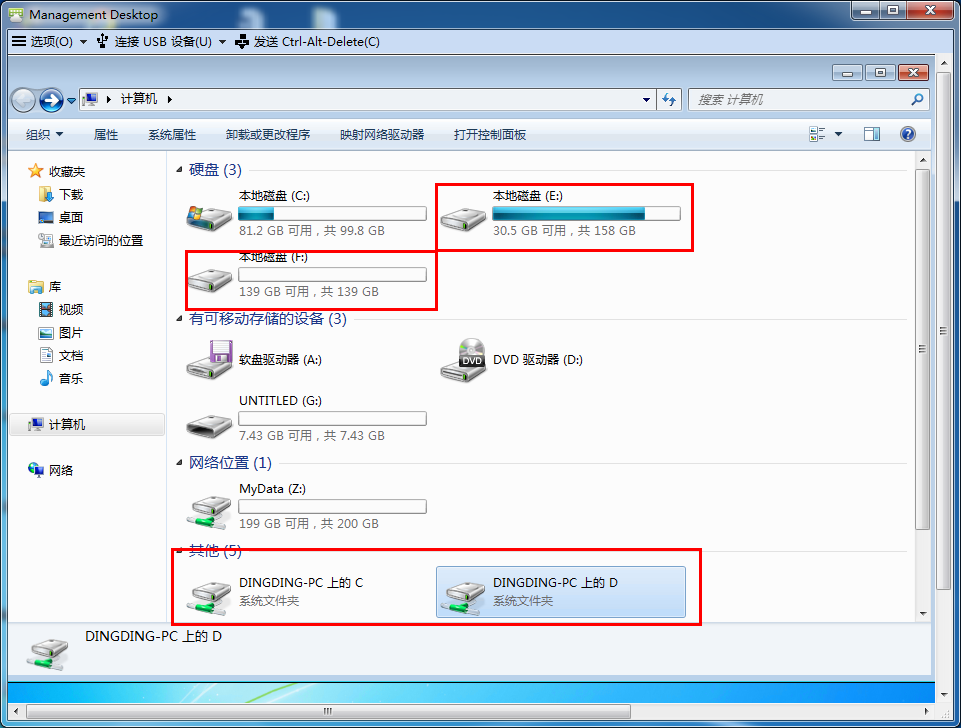 断开USB设备时取消勾选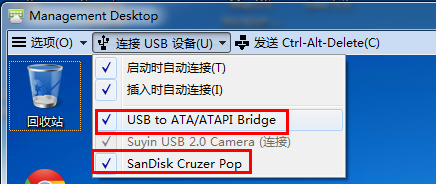 1.5.7、通过桌面使用打印设备只要本地计算机有可用的打印设备，在云桌面中无需做任何设置，可直接打印。云桌面会自动识别本地计算机上的打印设备。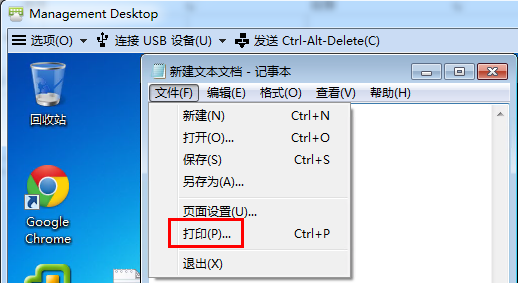 选择打印机打印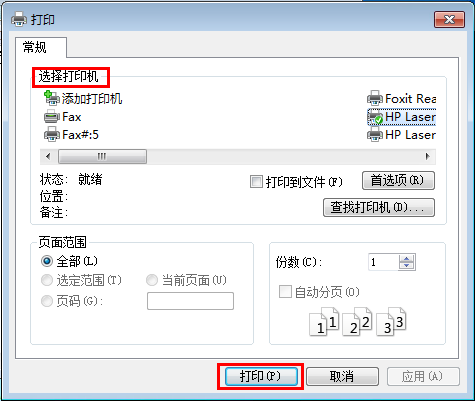 